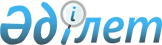 "Шіркейлі ауылдық округінің 2021 – 2023 жылдарға арналған бюджеті туралы" Сырдария аудандық мәслихатының 2020 жылғы 31 желтоқсандағы №479 шешіміне өзгерістер енгізу туралы" Сырдария аудандық мәслихатының 2021 жылғы 28 қыркүйектегі №63 шешімі
					
			Мерзімі біткен
			
			
		
					Қызылорда облысы Сырдария аудандық мәслихатының 2021 жылғы 28 қыркүйектегі № 63 шешімі. Мерзімі біткендіктен қолданыс тоқтатылды
      Сырдария аудандық мәслихаты ШЕШТІ:
      1. "Шіркейлі ауылдық округінің 2021 – 2023 жылдарға арналған бюджеті туралы" Сырдария аудандық мәслихатының 2020 жылғы 31 желтоқсандағы № 479 шешіміне (нормативтік құқықтық актілерді мемлекеттік тіркеу Тізілімінде 8065 нөмірімен тіркелген, 2021 жылғы 15 қаңтарда Қазақстан Республикасы нормативтік құқықтық актілерінің эталондық бақылау банкінде жарияланған) мынадай өзгерістер енгізілсін:
      1 – тармақ жаңа редакцияда жазылсын:
      " 1. Шіркейлі ауылдық округінің 2021 – 2023 жылдарға арналған бюджеті 1, 2 және 3 – қосымшаларға сәйкес, оның ішінде 2021 жылға мынадай көлемдерде бекітілсін:
      1) кірістер – 81360 мың теңге, оның ішінде:
      салықтық түсімдер – 4117 мың теңге;
      салықтық емес түсімдер – 27 мың теңге;
      трансферттер түсімі – 77216 мың теңге;
      2) шығындар – 83373,7 мың теңге;
      3) таза бюджеттік кредиттеу – 0;
      бюджеттік кредиттер – 0;
      бюджеттік кредиттерді өтеу – 0;
      4) қаржы активтерімен операциялар бойынша сальдо – 0;
      қаржы активтерін сатып алу – 0;
      мемлекеттің қаржы активтерін сатудан түсетін түсімдер – 0;
      5) бюджет тапшылығы (профициті) – - 2013,7 мың теңге;
      6) бюджет тапшылығын қаржыландыру (профицитті пайдалану) – 2013,7 мың теңге;
      қарыздар түсімі – 0;
      қарыздарды өтеу – 1661,3 мың теңге;
      бюджет қаражатының пайдаланылатын қалдықтары – 3675 мың теңге.".
      Аталған шешімнің 1 – қосымшасы осы шешімнің қосымшасына сәйкес жаңа редакцияда жазылсын.
      2. Осы шешім 2021 жылғы 1 қаңтардан бастап қолданысқа енгізіледі. Шіркейлі ауылдық округінің 2021 жылға арналған бюджеті
					© 2012. Қазақстан Республикасы Әділет министрлігінің «Қазақстан Республикасының Заңнама және құқықтық ақпарат институты» ШЖҚ РМК
				
      Аудандық мәслихат хатшысының міндетін уақытша атқарушы 

Д.Ералиев
Сырдария аудандық мәслихатының2021 жылғы 28 қыркүектегі№63 шешіміне қосымшаСырдария аудандық мәслихатының2020 жылғы 31 желтоқсандағы№ 479 шешіміне 1-қосымша
Санаты 
Санаты 
Санаты 
Санаты 
Сомасы, мыңтеңге
Сыныбы 
Сыныбы 
Сыныбы 
Сомасы, мыңтеңге
Кіші сыныбы 
Кіші сыныбы 
Сомасы, мыңтеңге
Атауы
Сомасы, мыңтеңге
1. КІРІСТЕР 
81360
1
Салықтық түсімдер
4117
04
Меншікке салынатын салықтар
4117
1
Мүлікке салынатын салықтар
26
3
Жер салығы
109
4
Көлік кұралдарына салынатын салық
3982
2
Салықтық емес түсімдер
27
01
Мемлекеттік меншіктен түсетін кірістер
27
5
Мемлекет меншігіндегі мүлікті жалға беруден түсетін кірістер
27
4
Трансферттер түсімі
77216
02
Мемлекеттiк басқарудың жоғары тұрған органдарынан түсетiн трансферттер
77216
3
Аудандардың (облыстық маңызы бар қаланың) бюджетінен трансферттер
77216
Функционалдық топ 
Функционалдық топ 
Функционалдық топ 
Функционалдық топ 
Бюджеттік бағдарламалардың әкiмшiсi
Бюджеттік бағдарламалардың әкiмшiсi
Бюджеттік бағдарламалардың әкiмшiсi
Бағдарлама
Бағдарлама
Атауы
2. ШЫҒЫНДАР
83373,7
01
Жалпы сипаттағы мемлекеттiк қызметтер
42731,8
124
Аудандық маңызы бар қала, ауыл, кент, ауылдық округ әкімінің аппараты
42731,8
001
Аудандық маңызы бар қала, ауыл, кент, ауылдық округ әкімінің қызметін қамтамасыз ету жөніндегі қызметтер
42731,8
06
Әлеуметтiк көмек және әлеуметтiк қамсыздандыру
3172
124
Аудандық маңызы бар қала, ауыл, кент, ауылдық округ әкімінің аппараты
3172
003
Мұқтаж азаматтарға үйде әлеуметтік көмек көрсету
3172
07
Тұрғын үй - коммуналдық шаруашылық
9169
124
Аудандық маңызы бар қала, ауыл, кент, ауылдық округ әкімінің аппараты
9169
008
Елді мекендердегі көшелерді жарықтандыру
6721
009
Елді мекендердің санитариясын қамтамасыз ету
1340
011
Елді мекендерді абаттандыру мен көгалдандыру
1108
08
Мәдениет, спорт, туризм және ақпараттық кеңістiк
26842
124
Аудандық маңызы бар қала, ауыл, кент, ауылдық округ әкімінің аппараты
26842
006
Жергілікті деңгейде мәдени-демалыс жұмысын қолдау
26708
028
Жергілікті деңгейде дене шынықтыру-сауықтыру және спорттық іс-шараларды өткізу
134
12
Көлік және коммуникаця
1450
124
Аудандық маңызы бар қала, ауыл, кент, ауылдық округ әкімінің аппараты
1450
013
Аудандық маңызы бар қалаларда, ауылдарда, кенттерде, ауылдық округерде автомобиль жолдарының жұмыс істеуін қамамасыз ету
1450
15
Трансферттер
8,9
124
Аудандық маңызы бар қала, ауыл, кент, ауылдық округ әкімінің аппараты
8,9
048
Пайдаланылмаған (толық пайдаланылмаған) нысаналы трансферттерді қайтару
8,9
3. Таза бюджеттік кредиттеу
0
Бюджеттік кредиттер
0
Бюджеттік кредиттерді өтеу
0
4. Қаржы активтерімен операциялар бойынша сальдо
0
Қаржы активтерін сатып алу
0
Мемлекеттің қаржы активтерін сатудан түсетін түсімдер
0
5. Бюджет тапшылығы (профициті)
-2013,7
6. Бюджет тапшылығын қаржыландыру (профицитін пайдалану)
2013,7
Қарыздар түсімі
0
Қарыздарды өтеу
1661,3
124
Аудандық маңызы бар қала, ауыл, кент, ауылдық округ әкімінің аппараты
1661,3
055
Аудандық(облыстық маңызы бар қаланың) бюджетінен бөлінген пайдаланылмаған бюджеттік кредиттерді қайтару
1661,3
8
Бюджет қаражаттарының пайдаланылатын қалдықтары
3675
01
Бюджет қаражаты қалдықтары
3675
1
Бюджет қаражатының бос қалдықтары
3675